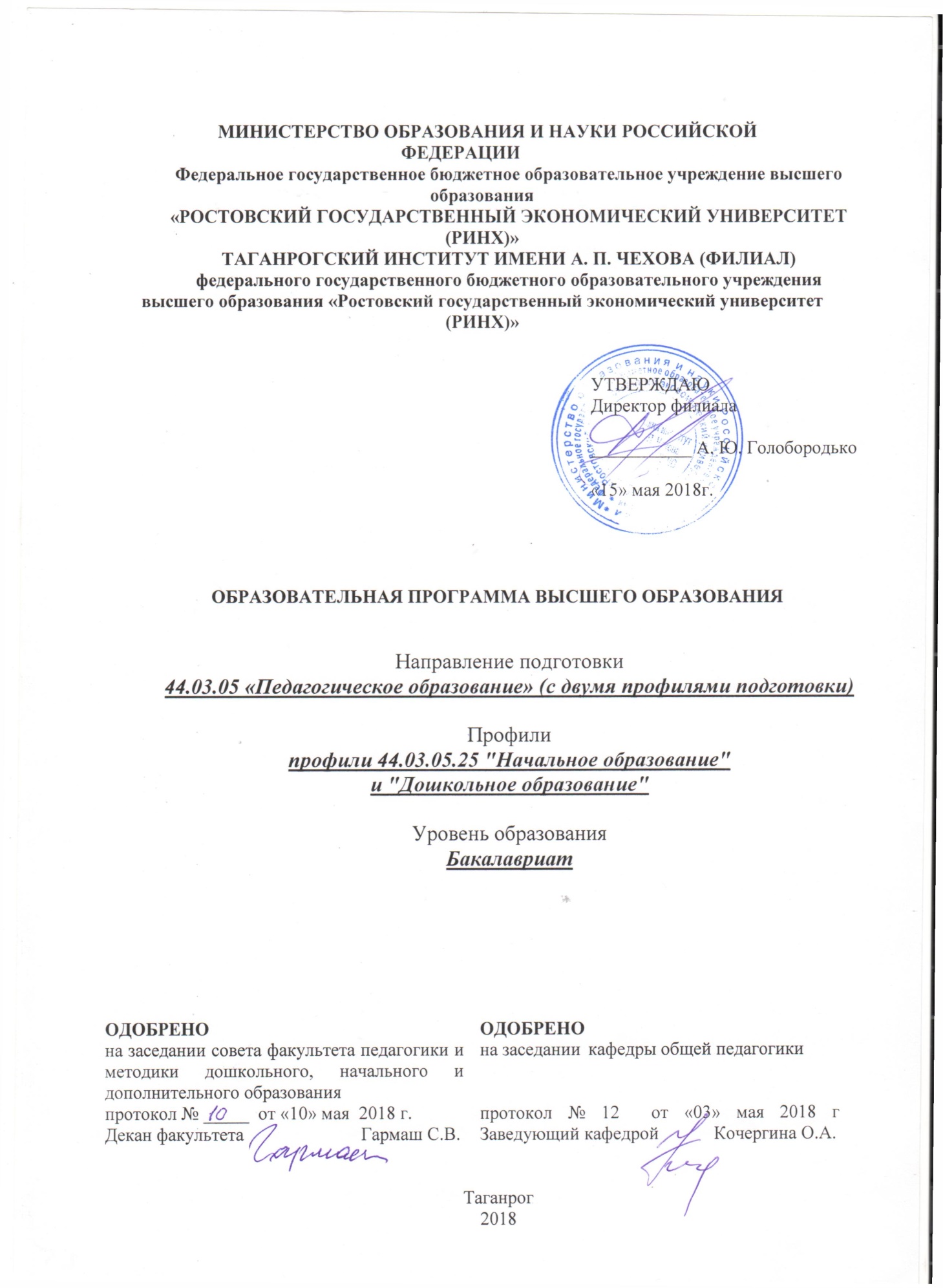 СОДЕРЖАНИЕ1.	ОБЩИЕ ПОЛОЖЕНИЯ	2.	ОБЩАЯ ХАРАКТЕРИСТИКА ОБРАЗОВАТЕЛЬНОЙ ПРОГРАММЫ ВЫСШЕГО ОБРАЗОВАНИЯ	3.	ХАРАКТЕРИСТИКА ПРОФЕССИОНАЛЬНОЙ ДЕЯТЕЛЬНОСТИ ВЫПУСКНИКА	4.	ПЛАНИРУЕМЫЕ РЕЗУЛЬТАТЫ ОСВОЕНИЯ ОБРАЗОВАТЕЛЬНОЙ ПРОГРАММЫ	Ошибка! Закладка не определена.5.	УЧЕБНЫЙ ПЛАН И ГРАФИК УЧЕБНОГО ПРОЦЕССА.	6.	РАБОЧИЕ ПРОГРАММЫ ДИСЦИПЛИН/МОДУЛЕЙ	7.	ПРОГРАММЫ ПРАКТИК	Ошибка! Закладка не определена.8.	ГОСУДАРСТВЕННАЯ ИТОГОВАЯ АТТЕСТАЦИЯ	9.	ФОНДЫ ОЦЕНОЧНЫХ СРЕДСТВ	Ошибка! Закладка не определена.10.	РЕСУРСНОЕ ОБЕСПЕЧЕНИЕ ОБРАЗОВАТЕЛЬНОЙ ПРОГРАММЫ	ОБЩИЕ ПОЛОЖЕНИЯОбразовательная программа высшего образования по направлению подготовки 44.03.05 «Педагогическое образование» (с двумя профилями подготовки) профили 44.03.05.25 «Начальное образование» и «Дошкольное образование», реализуемая в Таганрогском институте имени А.П. Чехова (филиал) ФГБОУ ВО «Ростовский государственный экономический университет (РИНХ)» представляет собой комплект документов, разработанный и утвержденный университетом в соответствии с Федеральным государственным образовательным стандартом высшего образования ФГОС ВО и с учетом соответствующей примерной образовательной программы.Образовательная программа представляет собой комплекс основных характеристик образования (объем, содержание, планируемые результаты), организационно-педагогических условий, форм аттестации, который представлен в виде общей характеристики программы, учебного плана, календарного учебного графика, рабочих программ дисциплин, программ практик, оценочных средств, методических материалов.ОПОП регламентирует цели, ожидаемые результаты, содержание, условия и технологии реализации образовательного процесса, отражает компетентностно-квалификационную характеристику выпускника и включает в себя направление, профиль подготовки и  квалификацию выпускника, требования к выпускникам (требования к результатам освоения программы), сроки освоения и трудоемкость ОП, документы, регламентирующие содержание и организацию образовательного процесса, в том числе учебные планы (по формам обучения), программы учебных дисциплин и (или) модулей, практик, учебно-методические комплексы, графики учебного процесса, ресурсное обеспечение ОП (кадровое, учебно-методическое, информационное и материально-техническое обеспечение), характеристики среды вуза, обеспечивающей развитие профессиональных и социально-личностных качеств выпускника, описание образовательных технологий, применяемых вузом при реализации ООП, а также описание системы оценки качества подготовки студентов и выпускников, материалы и результаты внешней оценки качества реализации ОП.ОП ежегодно пересматривается и обновляется в части содержания учебных планов, состава и содержания рабочих программ дисциплин (модулей), программ учебной и производственной практик, методических материалов, обеспечивающих реализацию соответствующей образовательной технологии с учетом развития науки, техники, культуры, экономики, технологий и социальной сферы в рамках, допустимых ФГОС ВО.Нормативные документы для разработки ОП бакалавриата по направлению подготовки 44.03.05 «Педагогическое образование» (с двумя профилями подготовки) профили 44.03.05.25 «Начальное образование» и «Дошкольное образование»Нормативную правовую базу разработки образовательной программы составляют:Федеральный закон «Об образовании в Российской Федерации» (от 29 декабря 2012 года № 273-ФЗ);«Порядок организации и осуществления образовательной деятельности по образовательным программам высшего образования – программам бакалавриата, программам специалитета, программам магистратуры», утвержденный приказом Минобрнауки России от 05 апреля 2017 г. № 301;Федеральный государственный образовательный стандарт высшего образования по направлению подготовки 44.03.05 «Педагогическое образование» (с двумя профилями подготовки), утвержденный приказом Министерства образования и науки Российской Федерации от «09» февраля 2016 г. № 91; Методические рекомендации Министерства образования и науки РФ по разработке основных профессиональных образовательных программ и дополнительных профессиональных программ с учетом соответствующих профессиональных стандартов от 22 января 2015 г. № ДЛ-1/05вн; Приказ Министерства образования и науки РФ № 1383 от 27 ноября 2015 г. «Об утверждении Положения о практике обучающихся, осваивающих основные профессиональные образовательные программы высшего образования» (зарегистрировано в Минюсте России 18.12.2015 г. № 40168); Приказ Министерства образования и науки РФ № 124 от 10 февраля 2017 г. «Об утверждении Порядка перевода обучающихся в другую организацию, осуществляющую образовательную деятельность по образовательным программам среднего профессионального и (или) высшего образования»; Приказ Министерства образования и науки РФ № 301 от 05.04.2017 (зарегистрирован Минюстом России 14.07.2017, регистрационный № 47415) «О Порядке организации и осуществления образовательной деятельности по образовательным программам высшего образования - программам бакалавриата, программам специалитета, программам магистратуры»; Локальные нормативные акты РГЭУ (РИНХ):  Устав ФГБОУ ВО «Ростовский государственный экономический университет (РИНХ)» (новая редакция); Положение о Таганрогском институте имени А.П. Чехова (филиал) в г. Таганроге, утвержденное ректором, принято решением Ученого совета ФГБОУ ВО «Ростовский государственный экономический университет (РИНХ)» от 27.05. 2014 г. протокол № 10; Положение о текущем контроле успеваемости и промежуточной аттестации обучающихся, осваивающих образовательные программы высшего образования: бакалавриата, специалитета, магистратуры, утвержденное Ученым Советом РГЭУ (РИНХ) от 24.06.2014 г., протокол № 11; Положение о практике обучающихся, осваивающих основные профессиональные образовательные программы высшего образования – программы бакалавриата, программы специалитета, утвержденное Ученым советом РГЭУ (РИНХ) от 29.12.2015 г., протокол № 5; Приказ ректора РГЭУ (РИНХ) от 15 мая 2017 г. № 159 «Об организации практик обучающихся, осваивающих основные профессиональные образовательные программы высшего образования – программы бакалавриата, программы специалитета»; Приказ ректора РГЭУ (РИНХ) от 27 апреля 2017 г. № 144 «О подготовке и организации учебного процесса по образовательным программам высшего образования в 2017/2018 учебном году»; Приказ ректора РГЭУ (РИНХ) от 27 апреля 2017 г. № 145 «О введении норм времени для планирования учебной работы и других работ, выполняемых профессорско-преподавательским составом при подготовке по образовательным программам в 2017/2018 учебном году»; Положение о порядке проведения государственной аттестации по образовательным программам высшего образования – программам бакалавриата, программам специалитета и программам магистратуры (утверждено Ученым Советом ФГБОУ ВО «РГЭУ (РИНХ)», протокол № 5 от 29.12.2015 г.); Положение о фонде оценочных средств для установления уровня сформированности компетенций обучающихся и выпускников на соответствие требованиям ФГОС ВО, утвержденное ректором и принятое Ученым советом ФГБОУ ВО «РГЭУ (РИНХ)», протокол № 1 от 24.09.2013 г. Положение о выпускной квалификационной работе в РГЭУ (РИНХ), утвержденное ректором, принятое решением Ученого совета  Положение о выпускающей кафедре, утвержденное ректором и принятое Ученым советом ФГБОУ ВО «РГЭУ (РИНХ; Положение о рабочей программе дисциплины;  Положение о рабочей программе практики;  Положение о курсовых экзаменах и зачетах; Положение о методических советах по направлению ОПОП ВО; Положение о самостоятельной работе Обучающегося; Положение об учебно-методическом комплексе дисциплины; Порядок формирования контрольных измерительных материалов итоговой государственной аттестации выпускников.2. ОБЩАЯ ХАРАКТЕРИСТИКА ВУЗОВСКОЙ ОСНОВНОЙ ОБРАЗОВАТЕЛЬНОЙ ПРОГРАММЫ ВЫСШЕГО ОБРАЗОВАНИЯЦель(миссия) ОП бакалавриата по направлению подготовки 44.03.05 «Педагогическое образование» (с двумя профилями подготовки) профили 44.03.05.25 «Начальное образование» и «Дошкольное образование»Образовательная программа разработана в соответствии с социальными ожиданиями общества к интеллектуальным, личностным и поведенческим качествам и умениям выпускника, определяющими его готовность к самостоятельной жизни, продуктивной профессиональной деятельности в современном обществе, непрерывному образованию в течение всей жизни. Цели обучения сформированы на основании требований к уровню подготовки выпускника, содержащихся в ФГОС, и с учетом требований работодателей. В ТИ имени А.П. Чехова ОП по направлению 44.03.05 «Педагогическое образование» (с двумя профилями подготовки) профили 44.03.05.25 «Начальное образование» и «Дошкольное образование» имеет своей целью развитие у студентов личностных качеств и формирование общекультурных (универсальных общенаучных, социально-личностных) и профессиональных компетенций в соответствии с ФГОС ВО по направлению подготовки 44.03.05 «Педагогическое образование» (с двумя профилями подготовки) профили 44.03.05.25 «Начальное образование» и «Дошкольное образование». В области воспитания целями ОП являются: развитие у студентов личностных качеств, способствующих их творческой активности, общекультурному росту и социальной мобильности; целеустремленности, организованности, трудолюбия, ответственности, самостоятельности, гражданственности, приверженности этическим ценностям, толерантности, настойчивости в достижении цели.В области обучения общими целями ОП прикладного бакалавриата по направлению подготовки 44.03.05 «Педагогическое образование» (с двумя профилями подготовки) профили 44.03.05.25 «Начальное образование» и «Дошкольное образование» являются: приобретение знаний в сфере гуманитарных и социально-экономических наук, в области иностранного языка, освоение основ естественных наук, совершенствование знаний в области русского языка и культуры общения на русском языке, знакомство с различными видами теории и практики межкультурной коммуникации, формирование на их основе общекультурных и профессиональных компетенций, позволяющих выпускнику успешно работать в избранной сфере деятельности, систематизировать и расширять практические знания, развивать навыки ведения самостоятельной работы, применять методики исследования в профессиональной деятельности, быть устойчивым на рынке труда и способствующих его социальной мобильности.Получение высшего профилированного образования должно позволить выпускнику эффективно решать педагогические задачи, быть компетентным специалистом. Подготовка бакалавра-педагога ориентирована на применение выпускниками современных технологий при решении комплексных задач в области организации и управления образовательными учреждениями и их структурными подразделениями. В направлении подготовки Педагогическое образование реализуются основные образовательные программы высшего образования, освоение которых позволяет лицу, успешно прошедшему итоговую аттестацию, получить квалификацию (степень) «бакалавр».Трудоемкость ОП бакалавриата по направлению Педагогическое образование при сдвоенных профилях «Начальное образование» и «Дошкольное образование»Трудоемкость освоения студентом ОП в зачетных единицах за весь период обучения в соответствии с ФГОС ВО по данному направлению составляет 300 зачетных единиц (1 зач. ед. равна 36 академическим часам) и включает все виды аудиторной и самостоятельной работы студента, практики и время, отводимое на контроль качества освоения студентом ОП.Срок освоения ОП бакалавриата по направлению Педагогическое образование при сдвоенных профилях «Начальное образование» и «Дошкольное образование»Срок освоения ОП по очной форме обучения – 5 лет, по заочной форме обучения – 5лет 6 мес. в соответствии с ФГОСВО по данному направлению.Язык обучения: русскийТип программы: прикладной бакалавриатКвалификация: бакалаврХАРАКТЕРИСТИКА ПРОФЕССИОНАЛЬНОЙ ДЕЯТЕЛЬНОСТИ ВЫПУСКНИКАОбласть профессиональной деятельности выпускника:образование, социальная сфера, культураОбъекты профессиональной деятельности выпускника:обучение, воспитание, развитие, просвещение, образовательные системы.Виды профессиональной деятельности выпускника:Педагогический.Задачи профессиональной деятельности выпускника:изучение возможностей, потребностей, достижений обучающихся в области образования;обучение и воспитание в сфере образования в соответствии с требованиями образовательных стандартов;использование технологий, соответствующих возрастным особенностям обучающихся и отражающих специфику предметных областей;организация взаимодействия с общественными и образовательными организациями, детскими коллективами и родителями (законными представителями), участие в самоуправлении и управлении школьным коллективом для решения задач профессиональной деятельности;формирование образовательной среды для обеспечения качества образования, в том числе с применением информационных технологий;обеспечение охраны жизни и здоровья обучающихся во время образовательного процесса.ПЛАНИРУЕМЫЕ РЕЗУЛЬТАТЫ ОСВОЕНИЯ ОБРАЗОВАТЕЛЬНОЙ ПРОГРАММЫВ результате освоения образовательной программы по направлению 44.03.05 «Педагогическое образование» (с двумя профилями подготовки) профили 44.03.05.25 «Начальное образование» и «Дошкольное образование» у выпускника должны быть сформированы следующие компетенции:Общекультурные компетенции:способностью использовать основы философских и социогуманитарных знаний для формирования научного мировоззрения (ОК-1);способностью анализировать основные этапы и закономерности исторического развития для формирования гражданской позиции (ОК-2);способностью использовать естественнонаучные и математические знания для ориентирования в современном информационном пространстве (ОК-3);способностью к коммуникации в устной и письменной формах на русском и иностранном языках для решения задач межличностного и межкультурного взаимодействия (ОК-4);способностью работать в команде, толерантно воспринимать социальные, культурные и личностные различия (ОК-5);способностью к самоорганизации и самообразованию (ОК-6);способностью использовать базовые правовые знания в различных сферах деятельности (ОК-7);готовностью поддерживать уровень физической подготовки, обеспечивающий полноценную деятельность (ОК-8);способностью использовать приемы оказания первой помощи, методы защиты в условиях чрезвычайных ситуаций (ОК-9).Общепрофессиональные компетенции:готовностью сознавать социальную значимость своей будущей профессии, обладать мотивацией к осуществлению профессиональной деятельности (ОПК-1);способностью осуществлять обучение, воспитание и развитие с учетом социальных, возрастных, психофизических и индивидуальных особенностей, в том числе особых образовательных потребностей обучающихся (ОПК-2);готовностью к психолого-педагогическому сопровождению учебно-воспитательного процесса (ОПК-3);готовностью к профессиональной деятельности в соответствии с нормативными правовыми актами в сфере образования (ОПК-4);владением основами профессиональной этики и речевой культуры (ОПК-5);готовностью к обеспечению охраны жизни и здоровья обучающихся (ОПК-6).Профессиональные компетенции: готовностью реализовывать образовательные программы по учебным предметам в соответствии с требованиями образовательных стандартов (ПК-1);способностью использовать современные методы и технологии обучения и диагностики (ПК-2);способностью решать задачи воспитания и духовно-нравственного развития, обучающихся в учебной и внеучебной деятельности (ПК-3);способностью использовать возможности образовательной среды для достижения личностных, метапредметных и предметных результатов обучения и обеспечения качества учебно-воспитательного процесса средствами преподаваемых учебных предметов (ПК-4);способностью осуществлять педагогическое сопровождение социализации и профессионального самоопределения обучающихся (ПК-5);готовностью к взаимодействию с участниками образовательного процесса (ПК-6);способностью организовывать сотрудничество обучающихся, поддерживать их активность, инициативность и самостоятельность, развивать творческие способности (ПК-7).Специальные компетенции(СК):способностью организовать учебную деятельность обучающихся с учетом специфики начального образования, готовностью к оценке учебных достижений школьников с учетом траектории индивидуального развития каждого ученика и норм в развитии личности младшего школьника (СК-1);способностью применять знание теоретических основ и технологий начального языкового образования в обучении русскому языку учащихся начальных классов (СК-2);способностью применять знание теоретических основ начального литературного образования в формировании у учащихся начальных классов читательской самостоятельности (СК-3);способностью применять знание теоретических основ и технологий начального математического образования, готовностью использовать методы развития образного и логического мышления, формировать предметные умения и навыки младших школьников, готовностью к восприятию (СК-4);способностью применять знание теоретических основ и технологий начального естественнонаучного образования, понимать значение экологии в современном мире, соблюдать и пропагандировать основные принципы защиты окружающей среды, формировать предпосылки научного (СК-5);способностью применять знание теоретических основ и навыки организации практической деятельности начального художественно-эстетического образования, обеспечивающие развитие творчества и самостоятельности детей младшего школьного возраста (СК-6);способностью ориентироваться в отечественных и зарубежных концепциях воспитания, развития, обучения детей раннего и дошкольного возраста (СК-7);способностью конструировать содержание образования детей раннего и дошкольного возраста с учетом возрастных и индивидуальных особенностей (СК-8);готовностью применять, адаптировать современные развивающие и здоровьесберегающие технологии в разных видах общественного и семейного воспитания (СК-9);способностью оценивать личностные достижения ребенка и разрабатывать индивидуальную траекторию его развития (СК-10);готовностью осуществлять педагогическое сопровождение процесса воспитания и развития ребенка в разных моделях дошкольного образования (СК-11);готовностью определять перспективные направления развития педагогической деятельности и прогнозировать ее результаты (СК-12);способностью обеспечивать преемственность дошкольного и начального общего образования (СК-13).УЧЕБНЫЙ ПЛАН И ГРАФИК УЧЕБНОГО ПРОЦЕССАУчебный план по направлению подготовки 44.03.05 «Педагогическое образование» (с двумя профилями подготовки) профили 44.03.05.25 «Начальное образование» и «Дошкольное образование»определяет перечень и последовательность освоения дисциплин, практик, промежуточной и государственной итоговой аттестаций, их трудоемкость в зачетных единицах и академических часах, распределение лекционных практических, лабораторных видов занятий и самостоятельной работы обучающихся. На основе учебного плана для каждого обучающегося формируется индивидуальный учебный план, который обеспечивает индивидуализацию содержания подготовки обучающегося.График учебного процесса устанавливает последовательность и продолжительность теоретического обучения, экзаменационных сессий, практик, государственной итоговой аттестации, каникул. График разрабатывается в соответствии с требованиями ФГОС ВО на весь период обучения и является неотъемлемой частью учебного плана. Учебный план и график учебного процесса представлены на сайте Таганрогского института имени А. П. Чехова (филиал) «РГЭУ (РИНХ)» в разделе Сведения об образовательной организации.РАБОЧИЕ ПРОГРАММЫ ДИСЦИПЛИН/МОДУЛЕЙПолнотекстовые рабочие программы дисциплин учебного плана представлены на сайте Таганрогского институт имени А. П. Чехова (филиала) РГЭУ (РИНХ) в разделе Сведения об образовательной организации / ОП ВО и рабочие программы дисциплин.Аннотации рабочих программ дисциплин представлены в приложении 1.ПРОГРАММЫ ПРАКТИКПри реализации образовательной программы учебным планом предусмотрены следующие практики: Практика по получению первичных профессиональных умений и навыков – проводится выпускающей кафедрой общей педагогики;Практика по получению профессиональных умений и опыта профессиональной деятельности. Местами проведения летней педагогической практики являются летние детские оздоровительные лагеря и детские площадки города, располагающие достаточной материально-технической оснащенностью и высококвалифицированными педагогическими кадрами методистами.Данная практика осуществляется в непосредственной связи с педагогической, учебной практиками.Летняя педагогическая практика проводится в летнее время в соответствии с планом графиком прохождения практик студентами в течение 4 недель.Педагогическая практика (по профилю «Дошкольное образование»). Проводится в дошкольных образовательных учреждениях в форме педагогической работы: проведение занятий различного типа, а также организация и проведение досуга дошкольников.Места проведения педагогической практики (по профилю «Дошкольное образование») – дошкольные образовательные учреждения г. Таганрога и Неклиновского района, с которыми заключены договоры (УО г. Таганрога - № 10/977-987 от 01.11.2016г. 01.11.2016г. – 01.11.2021г., УО Администрации Неклиновского района Ростовской области №864/13 от 01.09.2013 г. с 01.09.2013г. до 01.09.2018г.).Педагогическая практика (по профилю «Начальное образование»). Проводится в образовательных учреждениях в форме педагогической работы: проведение уроков различного типа, а также организация внеурочной деятельности младших школьников.Места проведения педагогической практики (по профилю «Начальное образование») – образовательные учреждения г. Таганрога и Неклиновского района, с которыми заключены договоры (УО г. Таганрога - № 10/977-987 от 01.11.2016г. 01.11.2016г. – 01.11.2021г., УО Администрации Неклиновского района Ростовской области №864/13 от 01.09.2013 г. с 01.09.2013г. до 01.09.2018г.)Преддипломная практика направлена на завершение работы выпускной квалификационной работы бакалавра.Программы практик представлены на сайте Таганрогского институт имени А. П. Чехова (филиала) РГЭУ (РИНХ) в разделе Сведения об образовательной организации.Аннотации программ практик представлены в приложении 2.ГОСУДАРСТВЕННАЯ ИТОГОВАЯ АТТЕСТАЦИЯГосударственная итоговая аттестация выпускника высшего учебного заведения является обязательной и осуществляется после освоения образовательной программы в полном объеме.Государственная итоговая аттестация включает сдачу Государственного экзамена и защиту бакалаврской выпускной квалификационной работы.Вуз, на основе Положения о государственной итоговой аттестации выпускников вузов Российской Федерации, утвержденного Министерством образования и науки РФ, требований ФГОСВО и рекомендаций примерных образовательных программ по соответствующему направлению подготовки, разрабатывает и утверждает требования к содержанию, объему и структуре выпускных квалификационных работ, а также требования к содержанию и процедуре проведения государственного экзамена (в случае решения Ученого совета вуза о его проведении).Выпускная квалификационная работа представляет собой самостоятельное логически завершенное исследование, связанное с решением научной или научно-практической задачи. При его выполнении студент должен показать способности и умения, опираясь на полученные знания, решать на современном уровне задачи профессиональной деятельности, грамотно излагать специальную информацию, докладывать и отстаивать свою точку зрения перед аудиторией.Бакалаврская выпускная квалификационная работа должна быть оформлена в соответствии с действующими Государственными стандартами РФ, устанавливающими единую терминологию, структуру, нумерацию элементов проекта.Выделяют следующие структурные элементы выпускной квалификационной работы:- титульный лист;- содержание; - введение (актуальность темы, степень разработанности проблемы, цель, задачи, объект и предмет исследования, информационно-эмпирическая база, научная новизна и практическая значимость, структура работы);- основная часть (разделы, подразделы, пункты);- заключение (выводы и рекомендации);- список использованных источников;- приложения.Общий объем выпускной квалификационной работы – не менее 50 печатных страниц.Объем введения – 5-10 % выпускной квалификационной работы.Объем заключения – не более 5% выпускной квалификационной работы.Список использованных источников – не менее 20 пунктов, включая законодательные, учебно-методические и периодические издания, а также электронные ресурсы.Количество приложений не ограничено.Цель защиты выпускной квалификационной работы – установление уровня подготовленности выпускника к выполнению профессиональных задач в соответствии с требованиями ФГОС3+ ВО к квалификационной характеристике и уровню подготовки выпускника.Программа государственной итоговой аттестации представлена на сайте Таганрогского институт имени А. П. Чехова (филиала) РГЭУ (РИНХ) в разделе Сведения об образовательной организации / ОП ВО и рабочие программы дисциплин.Аннотация программы ГИА представлена в приложении 2.ФОНДЫ ОЦЕНОЧНЫХ СРЕДСТВФонды оценочных средств для проведенияпромежуточной аттестацииФонды оценочных средств для проведения промежуточной аттестацииФонд оценочных средств для проведения промежуточной аттестации обучающихся по дисциплине или практике, входящий в состав соответствующей рабочей программы дисциплины или программы практики, представлен в приложении 1 к программе дисциплины (практики) и включает в себя:перечень компетенций с указанием этапов их формирования в процессе освоения программы;описание показателей и критериев оценивания компетенций на различных этапах их формирования, описание шкал оценивания;типовые контрольные задания или иные материалы, необходимые для оценки знаний, умений, навыков и (или) опыта деятельности, характеризующих этапы формирования компетенций в процессе освоения образовательной программы;методические материалы, определяющие процедуры оценивания знаний, умений и навыков и (или) опыта деятельности, характеризующих этапы формирования компетенций. Для каждого результата обучения по дисциплине или практике определены показатели и критерии оценивания сформированности компетенций на различных этапах их формирования, шкалы и процедуры оценивания.Фонд оценочных средств для проведения промежуточной аттестации обучающихся по дисциплине или практике, входящий в состав соответствующей рабочей программы дисциплины или программы практики, включает в себя:перечень компетенций с указанием этапов их формирования в процессе освоения программы;описание показателей и критериев оценивания компетенций на различных этапах их формирования, описание шкал оценивания;типовые контрольные задания или иные материалы, необходимые для оценки знаний, умений, навыков и (или) опыта деятельности, характеризующих этапы формирования компетенций в процессе освоения образовательной программы;методические материалы, определяющие процедуры оценивания знаний, умений и навыков и (или) опыта деятельности, характеризующих этапы формирования компетенций. Для каждого результата обучения по дисциплине или практике определены показатели и критерии оценивания сформированности компетенций на различных этапах их формирования, шкалы и процедуры оценивания.Используются следующие фонды оценочных средств: 1. Банк тестовых заданий. 2. Комплекты заданий для самостоятельной работы и вопросы для самоконтроля. 4. Перечни вопросов для промежуточной аттестации итогов изучения курса.5. Перечни тем рефератов, курсовых работ и др.Фонды оценочных средств для проведения текущего контроля успеваемости и промежуточной аттестации включают в себя различные виды и формы контроля. К видам контроля, используемым в процессе реализации ООП, относятся:– устный опрос;– письменные работы;– контроль с помощью технических средств и информационных систем.К формам контроля относятся: собеседование; чтение и сдача монографий, коллоквиум; зачет; экзамен; тест (тестовый опрос); контрольная работа (письменный опрос); творческие работы; реферат; отчет (по практикам, научно-исследовательской работе т.п.); выпускная квалификационная работа.Устный опрос используется как вид контроля и метод оценивания формируемых компетенций (как и качества их формирования) в рамках таких форм контроля, как: собеседование, коллоквиум, зачет, экзамен по дисциплине. Письменные работы включают: тесты, контрольные работы, рефераты, курсовые работы, научно-учебные отчеты по практикам, отчеты по научно-исследовательской работе бакалавров.Технические средства контроля могут содержать программы компьютерного тестирования.Система текущего и итогового контроля включает:1) контроль посещения и работы на семинарских/практических занятиях;2) контроль выполнения бакалаврами заданий для самостоятельной работы и самостоятельной работы (под контролем преподавателя); 3) контроль знаний, умений, навыков, усвоенных в данном курсе в форме устного опроса (зачет, экзамен) или письменной итоговой контрольной работы. Фонды оценочных средств для проведения государственной итоговой аттестацииФонд оценочных средств государственной итоговой аттестации представлен в приложении 1 к программе ГИА и включает в себя:перечень компетенций, которыми должны овладеть обучающиеся в результате освоения образовательной программы;описание показателей и критериев оценивания компетенций, а также шкал оценивания;типовые контрольные задания или иные материалы, необходимые для оценки результатов освоения образовательной программы;методические материалы, определяющие процедуры оценивания результатов освоения образовательной программы. РЕСУРСНОЕ ОБЕСПЕЧЕНИЕ ОБРАЗОВАТЕЛЬНОЙ ПРОГРАММЫДанный раздел заполняется в соответствии с разделом ФГОС «ТРЕБОВАНИЯ К УСЛОВИЯМ РЕАЛИЗАЦИИ ПРОГРАММЫ БАКАЛАВРИАТА/СПЕЦИАЛИТЕТА/АСПИРАНТУРЫ» и примерными образовательными программами.Кадровое обеспечение образовательного процессаТребования к кадровым условиям реализации образовательной программы определяются Федеральным государственным образовательным стандартом. Сведения о ППС, обеспечивающим реализацию образовательной программы представлены в приложении 2. Оценка степени выполнения требований образовательного стандарта в отношении кадрового обеспечения образовательной программы представлена в приложении 2. Материально-техническое обеспечениеПомещения для проведения всех видов работ, предусмотренных учебным планом, укомплектованы необходимой специализированной учебной мебелью и техническими средствами обучения. Для проведения лекционных занятий используется демонстрационное оборудование. Практические занятия проводятся в компьютерных классах, рабочие места в которых оборудованы необходимыми лицензионными программными средствами и выходом в Интернет, также в специализированных аудиториях, оснащенных специальным мультимедийным оборудованием. Программное обеспечение: MicrosoftOffice, ProjectExpert, Moodle и другие.Информационно-справочные системы:Консультант +, Гарант и др. Заполняется в соответствии с разделом 7.3 ФГОСУчебно-методическое обеспечениеОП бакалавриата обеспечивается учебно-методическими материалами, оценочными средствами по всем дисциплинам, что отражается в рабочих программах. Литература, представленная в рабочих программах и рекомендуемая студентам для подготовки к занятиям по дисциплинам, относится как к учебной, так и научно-исследовательской. Она соответствует требованию по критерию «новизна». Для проведения практических занятий и занятий лекционного типа имеются наборы демонстрационного оборудования, учебно-наглядные пособия, соответствующие программам дисциплин.Каждый обучающийся обеспечивается доступом к электронным ресурсам библиотеке ТИ имени А. П. Чехова содержащей издания по основным изучаемым дисциплинам, учебной и учебно-методической литературой.Для обучающихся обеспечен доступ к современным профессиональным базам данных, информационным справочным и поисковым системам. Для организации обучения могут использоваться следующие библиотечно-информационные ресурсы и средства обеспечения образовательного процесса, в том числе электронно-библиотечные системы и электронные образовательные ресурсы (электронные издания и информационные базы данных): ЭБС "Университетская библиотека онлайн" http://www.biblioclub.ru; Научная электронная библиотека eLibraryhttp://www.elibrary.ru; ЭБД Российской государственной библиотеки http://diss.rsl.ru.Заполняется в соответствии с разделом 7.3 ФГОСЛИСТ СОГЛАСОВАНИЯ:Разработчик:профессор кафедры общей педагогикиМ.А. Пуйлова03.05.2018 г.подписьФИОдатаЗаведующий кафедрой общей педагогикиО.А. Кочергина03.05.2018 г.подписьДекан факультета педагогики и методики дошкольного, начального и дополнительного образованияС.В. Гармаш10.05.2018 г.Зам директора филиала по УВРК.Ю. Сушкин10.05.2018 г.подпись